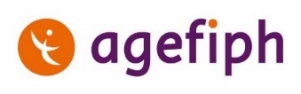 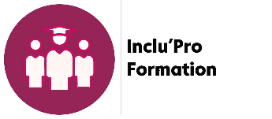 La communication de données médicales à l’Agefiph et ses prestataires n’étant pas requise, nous vous remercions de bien vouloir ne pas en faire état ou dans tout autre support destiné à l'Agefiph dans le cadre du marché Inclu’Pro.RESEAU VALIDEUR – Référent PERSONNE EN SITUATION DE HANDICAP – StagiaireSalariés, travailleurs non-salariés                         	   Demandeur d’emploi (inscrit à  Pole emploi) En activité  					     	      Oui        NonEn arrêt de travail 	Date de fin arrêt 		    N° d’identifiant Pole emploi :                     Scolaire (sortant) 				     	    Indemnisé            Durée indemnisation :Bénéficiaire de la loi du 11 février 2005 : Oui    Demande en cours   En démarche de…  RQTH  BOETH  AAH  Carte d’invalidité  Pension d’invalidité  Rente AT/MP  Accusé Réception de la MDPH/MDA  Attestation sur l’honneur de la démarche de…   CDAPH … Autres :Lieu de déroulement souhaité par le bénéficiaire et le valideur   Souhaite prioritairement suivre la formation selon des modalités distancielles Contraintes et/ou restrictions d’aptitudes à prendre en compte en amont de l’intégration / Contexte de l’orientation vers Inclu’Pro / Projets / Besoins évoqués (compensations du handicap)